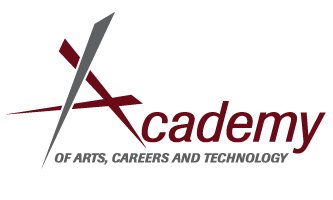 AACT Capstone Project Proposal Form
Student Name ___________________________________________	Date__________________________
Academy	   ____________________________________________Project Title    ____________________________________________Make sure that you set up a meeting with your academy advisor and show them your PROPOSAL.Did student show you a typed proposal?

Yes___			No___How feasible is this Capstone project?  Is it realistic?
1=not feasible	5=Very feasible1	2	3	4	5To what degree does this meet the Capstone Requirements/Purpose1=Not aligned to Capstone	5=Very aligned to Capstone1	2	3	4	5How respectful of your time was the student?
1=not respectful  5=very respectful1	2	3	4	5Comments:Academy Advisor Signature_______________________________